INDICAÇÃO Nº 2254/2017“Indica ao Poder Executivo Municipal melhorias na canaleta, no cruzamento entre as Ruas São Benedito e Romeu Fornazari, no Bairro Jardim São Camilo, no município de Santa Bárbara d’Oeste.”Excelentíssimo Senhor Prefeito Municipal, Nos termos do Art. 108 do Regimento Interno desta Casa de Leis, dirijo-me a Vossa Excelência para indicar que, por intermédio do Setor competente, sejam executados serviços de melhorias na canaleta, no cruzamento das Ruas São Benedito e Romeu Fornazari, no Bairro Jardim São Camilo, no município de Santa Bárbara d’Oeste.Justificativa:                      Motoristas e moradores da região reclamam das condições de tráfego no local, que se encontra com buracos, dificultando a passagem de veículos e motos. As pedras estão se soltando e há a necessidade urgente de conserto da via, pois da forma como está oferece riscos de acidentes a motoristas e pedestres.                       Portanto solicitamos com a máxima urgência o serviço acima supracitado.Plenário “Dr. Tancredo Neves”, em 03 de Março de 2017.Ducimar de Jesus Cardoso“Kadu Garçom”-Presidente-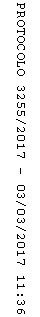 